Term 2 - 2022FORM 4CHEMISTRY PAPER 4 (233/3)TIME: 2¼ HOURSName ……………………………………………...…………………… Index Number……………........................Admission Number ………………….…...………................................. Class ……………………………..Instruction to the candidatesWrite your Name and Index Number, Admission Number and Class in the spaces provided at the top of this page.Answer all the questions in the spaces in the spaces provided in this paper using English.KNEC Mathematical tables and silent electronic calculators may be used.All working MUST be clearly shown where necessary.For Examiner’s use onlyThis paper consists of 10 printed Pages and candidates should check the question paper to ensure that all the pages are printed as indicated and no questions are missing.You are provided with: Solution A, potassium iodate solution. Solution B, acidified sodium hydrogen sulphite solution. Solution C, starch indicator. Stop watch.Distilled water.You are required to find out the effect of concentration of potassium iodate, A on the rate of reaction with acidified sodium hydrogen sulphite, B. NB: The end point of reaction of potassium iodate with acidified sodium hydrogen sulphite is indicated by the formation of a blue colored complex using starch indicator.Procedure 1: Step 1Label 5 test tubes as 1, 2, 3, 4 and 5 and place them in a test tube rack.Step 2Using a 10 cm3 measuring cylinder add 5 cm3 of acidified sodium hydrogen sulphite, solution B to each of the test tube in the rack.Step 3Using a burette pour 10 cm3 of potassium iodate solution to the first test tube. Step 4Add 8 cm3 of potassium iodate solution to the second test tube, 6 cm3 to the third test tube, 4 cm3 to the fourth test tube and 2 cm3 to the fifth test tube. Step 5Using a 10 cm3 measuring cylinder add 2 cm3 of distilled water into the second test tube, 4 cm3 to the third test tube, 6 cm3 to the fourth test tube and 8 cm3 to the fifth test tube. Step 6Using a 10 cm3 measuring cylinder add 10 cm3 of solution B into a 100 cm3 beaker, add 3 drops of solution C and shake well. To this mixture add quickly contents in the first test tube and start a stopwatch immediately. Shake the mixture and note the time taken for the blue color to appear. Record the time taken in table I.Step 7Rinse the beaker and repeat procedure in step 6 using the other solutions prepared in step 4 above and complete the table I.Table I                                                                                                                                                                                                                                           (3 marks)On the grid below plot a graph of time taken for the color change against volume of aqueous potassium iodate used.                                            (3 marks)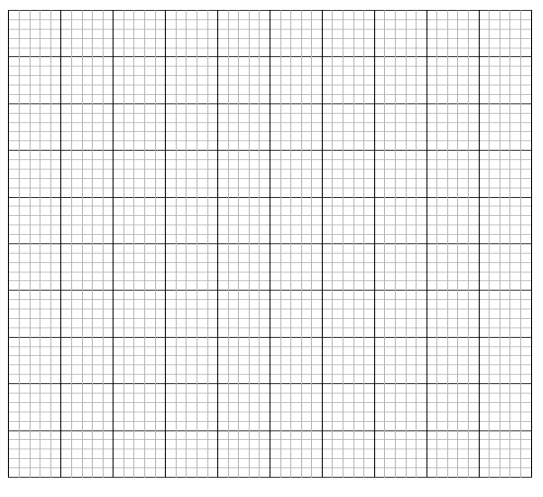  (i) From your graph determine the time taken for the blue colour to appear if 7cm3 of aqueous potassium iodate was used.                                          (1 mark)……………………………………………………………………………………………………………………………………………………………………………… (ii) Calculate the volume of distilled water required if 7 cm3 of aqueous potassium iodate was used.                                                                      (1 mark)………………………………………………………………………………………On the graph sketch the graph that could be expected if the above experiments were done at a higher temperature. Explain.                                           (1 mark)How does the volume of potassium iodate solution A, affect its rate of reaction with acidified sodium hydrogen sulphite B? Explain your answer. (2 marks)………………………………………………………………………………………………………………………………………………………………………………………………………………………………………………………………………………………………………………………………………………………………You are provided with: Solution D, which is 0.05M acidified potassium manganate (VII) solution (KMnO4). Solution E, containing 5.0g/l of a dibasic acid, H2M.2H2O You are required to determine the concentration of dibasic acid H2M.2H2O, solution E and then the formula mass of M. Procedure II Fill the burette with solution D. Using a clean pipette, place 25 cm3 of solution E into a clean conical flask. Heat this solution to about 700C. Titrate using solution D until a permanent pink colour just appears. Shake thoroughly during titration. Record the reading in table II below. Repeat the titration one more time to complete the table below.Complete the table II below. Table II                                                                                                                       (3 marks) Determine the average volume of solution D used.                                (1 mark) ………………………………………………………………………………………………………………………………………………………………………………Calculate: (i) The number of moles of manganate (VII) ions in the average volume of solution B used above.                                                                              (1 mark)………………………………………………………………………………………………………………………………………………………………………………………………………………………………………………………………………(ii) Given that 2 moles of manganate (VII) ions react with 5 moles of dibasic acid H2M.2H2O. Calculate the number of moles of the dibasic acid H2M.2H2O in the 25 cm3 of solution E.                                                                     (1 mark) ………………………………………………………………………………………………………………………………………………………………………………………………………………………………………………………………………(iii) The concentration of solution E in moles per litre.                         (1 mark)………………………………………………………………………………………………………………………………………………………………………………(iv) Calculate the formula mass of M in the dibasic acid H2M.2H2O.  (H = 1, O=16).                                                                                                     (2 marks)………………………………………………………………………………………………………………………………………………………………………………………………………………………………………………………………………(a) You are provided with solid F. Carry out the tests below. Write your observations and inferences in the spaces provided. Place about one third of solid F in a clean dry test-tube and heat it       strongly.(1 mark)                                                      (1 mark)Place the remaining solid F in a boiling tube. Add about 10 cm3 of       distilled water. Shake the mixture thoroughly for about one minute.        Filter and divide the filtrate into four portions.(1 mark)                                                     (1 mark)To the first portion, add 2 drops of phenolphthalein indicator.(1 mark)                                                     (1 mark)To the second portion, add 2 cm3 of dilute sulphuric (VI) acid.(1 mark)                                                     (1 mark) To the third portion, add 3 cm3 of aqueous potassium iodide.(1 mark)                                                     (1 mark)To the fourth portion, add dilute ammonia solution drop wise       until excess(1 mark)                                                      (1 mark)b) You are provided with solid G. Carry out the following tests and record your observations and inferences in the spaces provided. Using a metallic spatula, take one third of solid G and ignite it using a      Bunsen burner flame.(1 mark)                                                     (1 mark)Place the remaining solid G in a boiling tube. Add about 10cm3      distilled water. Shake the mixture well. Divide the mixture into two       portions.(1 mark)                                                     (1 mark)To about 4cm3 of the solution, add solid sodium carbonate and       shake well. (1 mark)                                                     (1 mark)To about 4 cm3 of the solution, add 3 drops of acidified potassium dichromate (VI). Warm the mixture.(1 mark)                                                     (1 mark)LAST PRINTED PAGEQuestionsMaximum scoreCandidate’s Score11120932040ExperimentVolume of Sodium hydrogen sulphite (NaHSO3) used (cm3)Volume of distilled water used (cm3)Volume of potassium iodate (KIO3) used in (cm3)Time taken to change color (secs)150102528354645645582TitrationIIIIIIFinal burette reading (cm3)Initial burette reading (cm3)Volume of solution D used (cm3)Observations Inference Observations Inference Observations Inference Observations Inference Observations Inference Observations Inference Observations Inference Observations Inference Observations Inference Observations Inference 